Name:Period:Orbital Notation HomeworkWho was Niels Bohr, and what did he think an atom looked like?Draw a picture of what Bohr thought an atom looked like (an electron configuration) – use Silicon as your example element.How do electrons actually move around the nucleus?  What are these “rings” called?Give three examples of orbitals and draw them.In this example, n = 2.  What does n represent?  What does the two represent?  Give an example of an element in n = 2.Identify on this blank periodic table which sections are S, P, D and F orbital regions.  Also include the periods (using n = 1, 2, 3, etc.) to the left of the Periodic Table provided.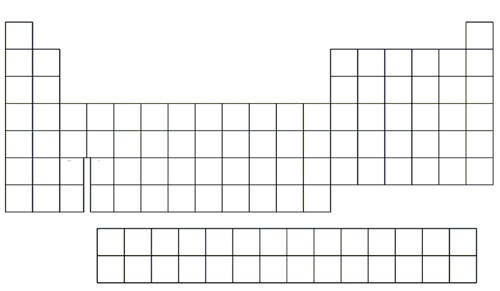 Write the orbital notations for each of the following elements:
Helium			Carbon			Sulfur			Potassium

Beryllium		Oxygen			Magnesium		ArgonDiscover the element using the given orbital notations:
1s22s22p1		1s22s22p6		1s22s22p63s23p1		1s22s22p63s23p5

1s1			1s22s22p1		1s22s22p63s1		1s22s22p63s23p64s2Challenge: Identify the following elements using the given orbital notations:
1s22s22p63s23p64s23d104p65s24d5		[Kr] 5s24d105p5		[Xe] 6s25d14f12Name:Period:Orbital Notation Homework 2In this example, n = 4, ℓ = 1.  What does n represent?  What does the four represent?  What does ℓ represent?  What does the 1 represent?  Give an example of an element in n = 4, ℓ =1?Review: Write the orbital notation for each of the following (Row, Section, Seat #)
Neon			Magnesium		Sulfur			CalciumReview: Write the orbital notation for each of the following:
1s22s2			1s22s22p3		1s22s22p63s2		1s22s22p63s23p6Explain the three major quantum principles discussed in class.
Find Gallium on your periodic table
Row (n = ):			Section (S,P,D,F):			Seat #:
Write the Orbital Notation for Gallium (remember: D-section = n-1):Name all of the Noble Gasses:Write the NOBLE GAS NOTATION for each of the following (remember: D-section = n – 1):
Chromium		Germanium		Strontium		Iodine

Aluminum		Zinc			Ruthenium		BariumIdentify the elements described using NOBLE GAS NOTATION:
[Ar] 4s2				[Ar] 4s23d9			[Ar] 4s23d104p3

[Kr] 5s1				[Kr] 5s24d3			[Xe] 6s1Find Ytterbium on your periodic table
Row (remember: F-section = n-2):		Section:			Seat #
Write the NOBLE GAS NOTATION for Ytterbium (remember: F-section = n-2):Write the NOBLE GAS NOTATION for each of the following (remember: D-section n-1; F-section n-2)
Yttrium			Tantalum		Europium		Bismuth

Francium		Curium			Lawrencium		MercuryIdentify the elements described using NOBLE GAS NOTATION:
[Xe] 6s25d14f3			[Xe] 6s24f145d3			[Xe] 6s24f145d106p2

[Rn] 7s2				[Rn] 7s26d15f12			[Rn] 7s25f146d4